Руководство пользователя конфигурации «Командировки 1.0.1.6»Для чего и для когоКонфигурация «Командировки» предназначена для ведения учета плановых и фактических командировок, с целью прогнозирования трудозатрат и финансовых затрат, а так же, с целью объединения нескольких командировок и отправки экспресс-почты, в одну.Кроме того, на основании заполненной заявки командировки, можно создать документ «Смета командировочных расходов». На основании этого документа можно распечатать заявление на перечисление денежных средств под отчет и сметы командировочных расходов.Конфигурация «Командировки» будет простым и удобным средством для учета командировок в любой сфере деятельности.Кроме того, конфигурация позволяет вести учет хозяйственных расходов с помощью документа «Смета хозяйственных расходов».Запуск программыЗапускаем 1С, выбираем свою конфигурацию. У меня она так и называется «Командировки».Жмем кнопку «1С Предприятие». Выбираем свой логин и пароль. Пароль вы можете установить самостоятельно в программе, в разделе «Настройки» - Сервис – «Изменение пароля пользователя».Для удобства использования конфигурации, нужно сделать следующее (разово, потом, эта настройка сохранится): (дважды щелкните на значок видео).Заявка на командировкуВ разделе «Рабочий стол», в форме «Командировка» нажимаем кнопку «Создать» (зеленая кнопка с белым плюсиком)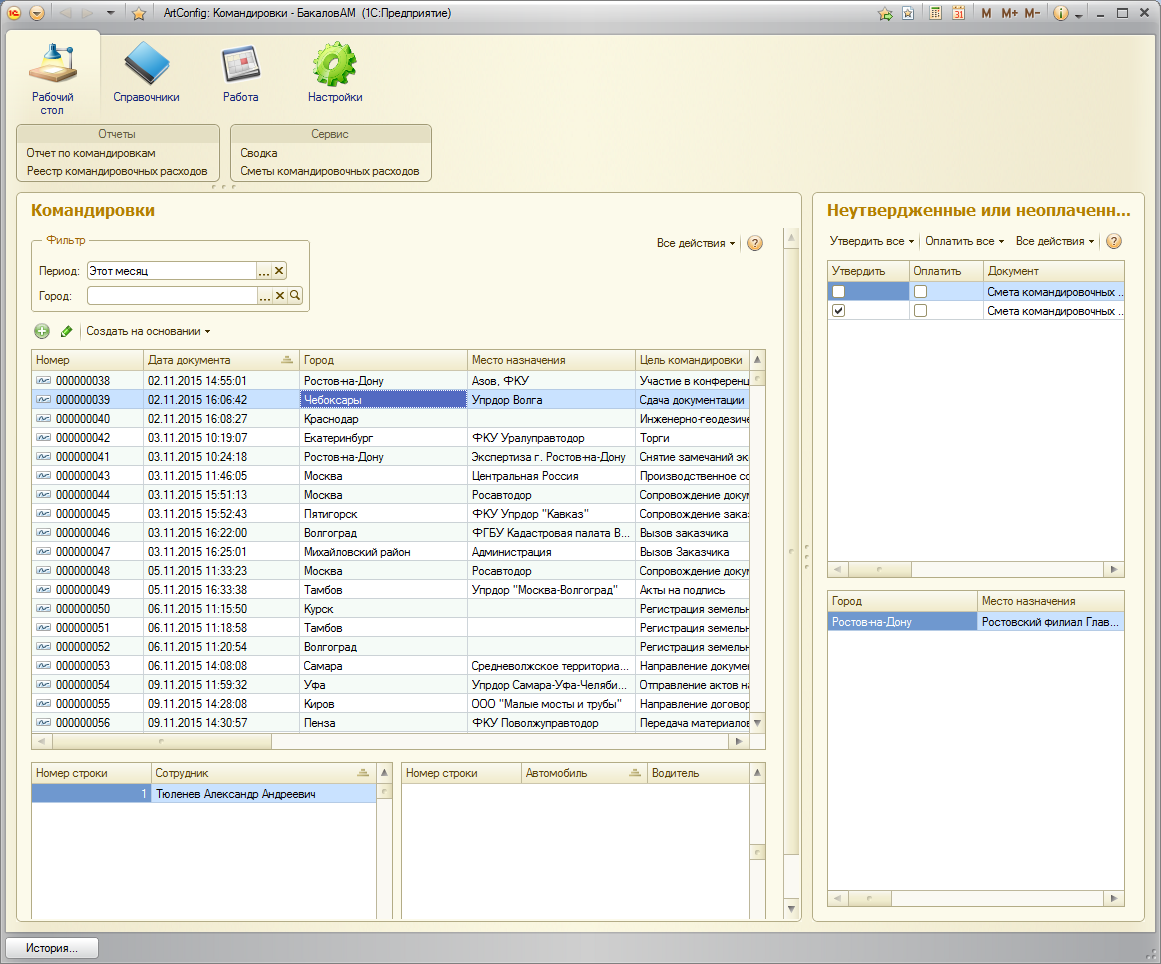 В открывшейся форме «Командировка» заполняем поля: Город, Место назначения, Дата командировки (план с и по), выбираем руководителя командировки, вид транспорта и кратко описываем Цель поездки. Если сотрудник отправляется сразу в несколько мест, то можно нажать галочку «Табличная часть» и заполнить все те же поля уже в таблице. Дату командировки факт, предполагается заполняет сотрудник, который отвечает за мониторинг командировок, например секретарь.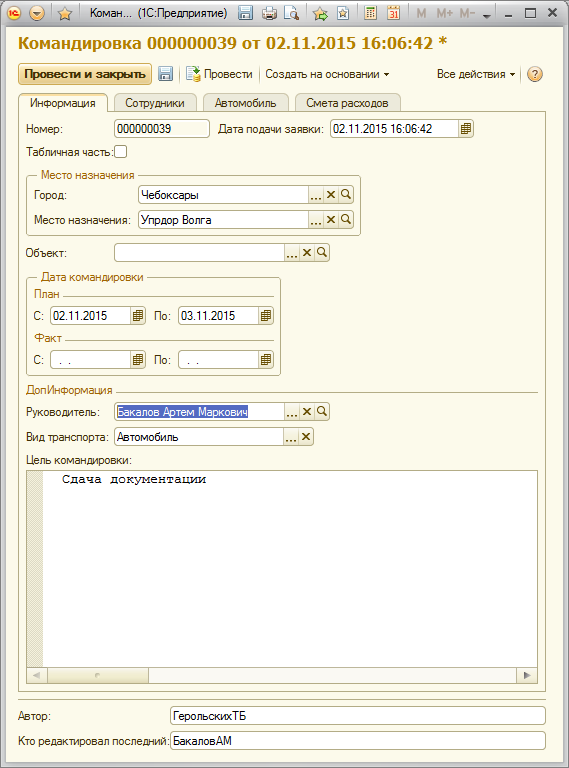 На вкладке сотрудники выбираем сотрудников, которые непосредственно отправятся в командировку.Если в качестве вида транспорта выбран Автомобиль, то активируется вкладка Автомобиль. Информацию вносить на этой страничке должен пользователь  правами «Начальник транспортного цеха», однако, редактирование доступно для всех.Все, нажать «Записать и закрыть».Таким образом, Вы внесли информацию о новой командировке.Пользователи с ролью «Начальник отдела» могут формировать заявки в командировку, могут просматривать чужие командировки, но не могут редактировать чужие командировки.Заполнение сметы командировочных расходовНа основании документа «Командировка» можно сформировать документ «Смета командировочных расходов». Кроме того, можно вручную создать этот документ из справочника «Смета командировочных расходов», который находится в разделе «Работа».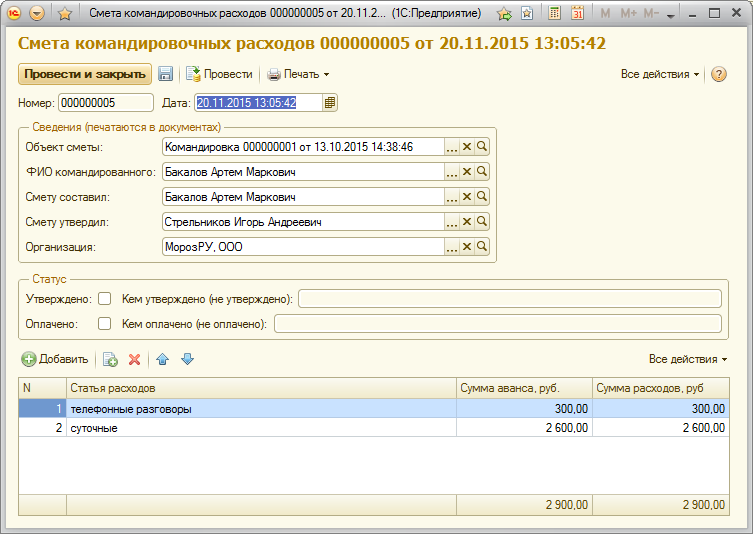 На основании этого документа, по кнопке «Печать», можно распечатать заявление и смету командировочных расходов.Редактировать сумму расходов может только пользователь с ролью Бухгалтер или Полные права.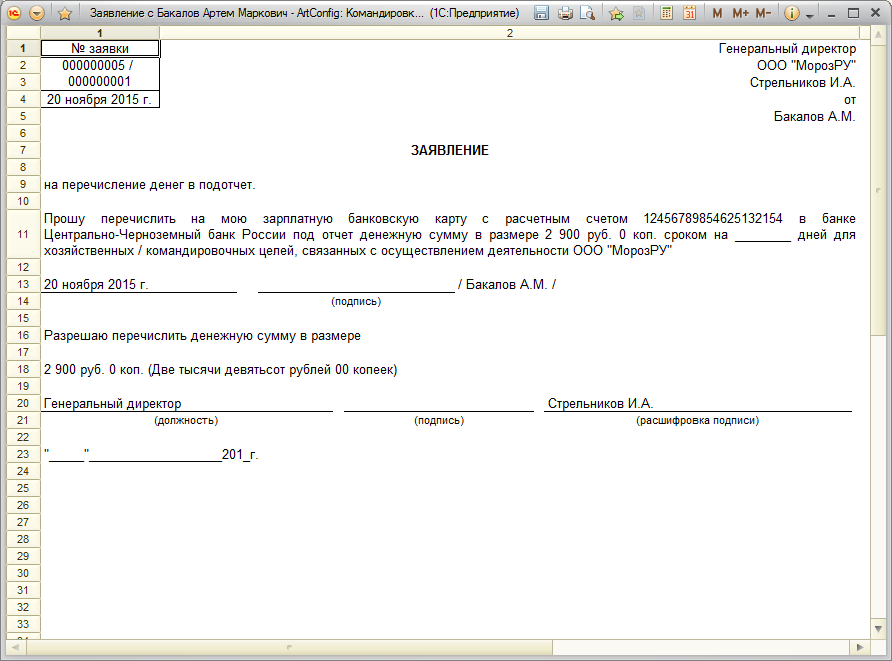 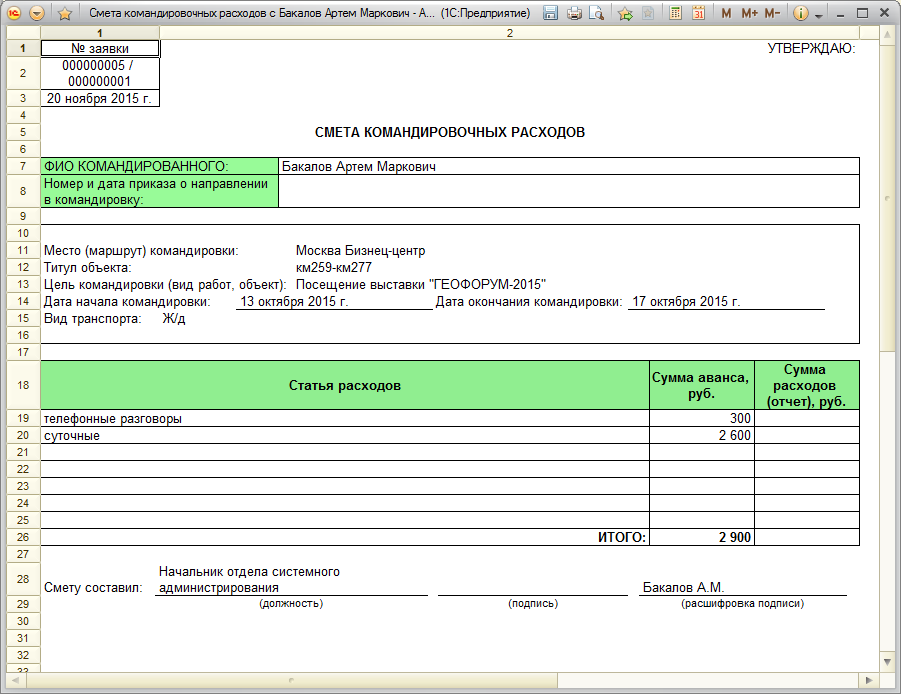 ОбработкиСводка.Для всех пользователей системы.В конфигурации, в разделах «Рабочий стол» и «Работа», присутствует обработка «Сводка», которая отображает пересекающиеся командировки с группировкой по городам.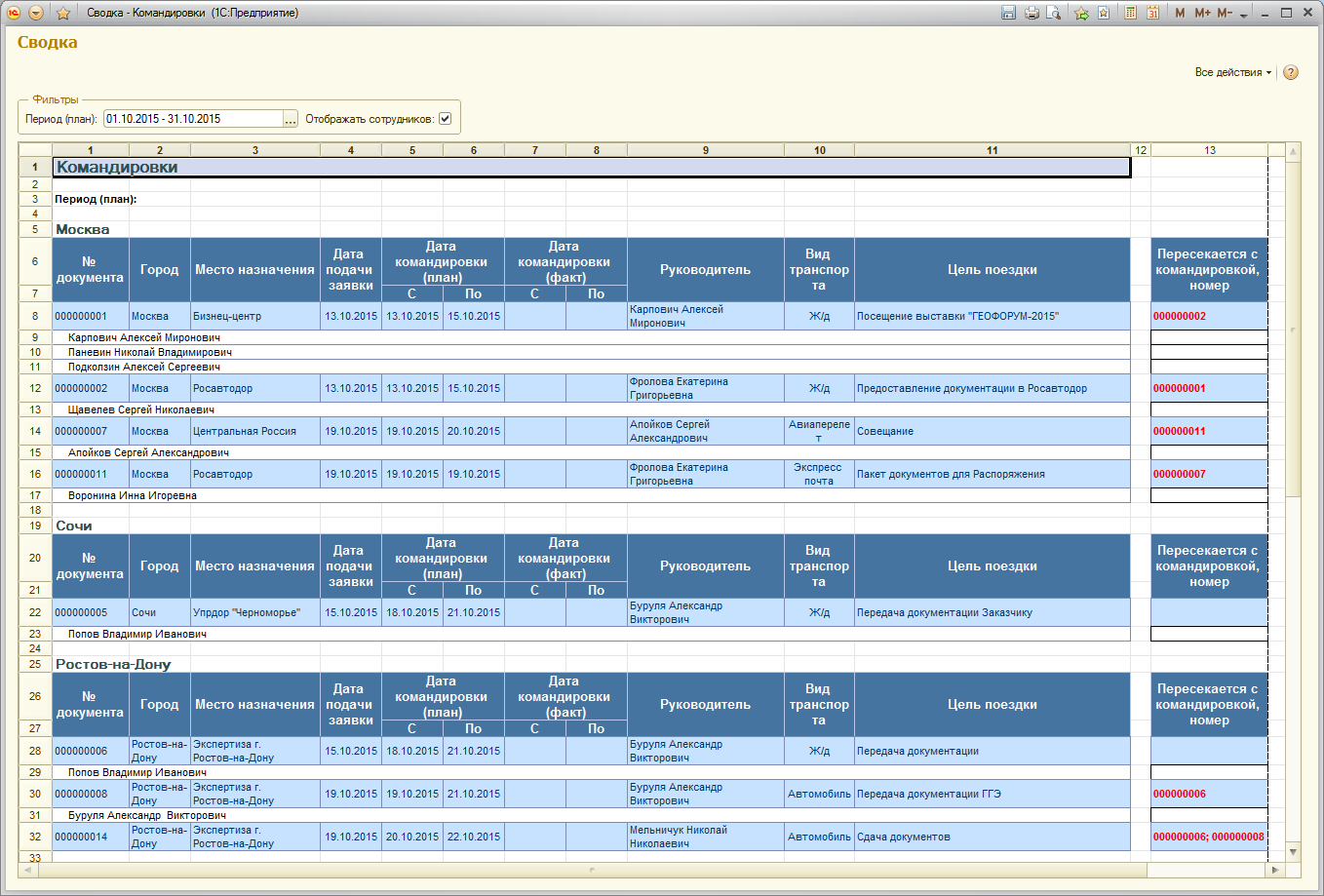 Сметы командировочных расходовПредназначена для руководителя и бухгалтера.Обработка "Сметы командировочных расходов" показывает все неутвержденные или неоплаченные сметы расходов. В обработке можно утвердить или оплатить сразу несколько смет. При установке данным способом надо понимать, что просто устанавливается флажок "Оплачено" в документ "Смета командировочных расходов", а не проставляется сама по себе сумма реального расходования денежных средств. Поэтому, нужно зайти в сам документ и отредактировать реальные суммы расходов (например, опираясь на чеки от командированного лица).Право устанавливать флажок предоставлено для ролей: Руководитель, Бухгалтер.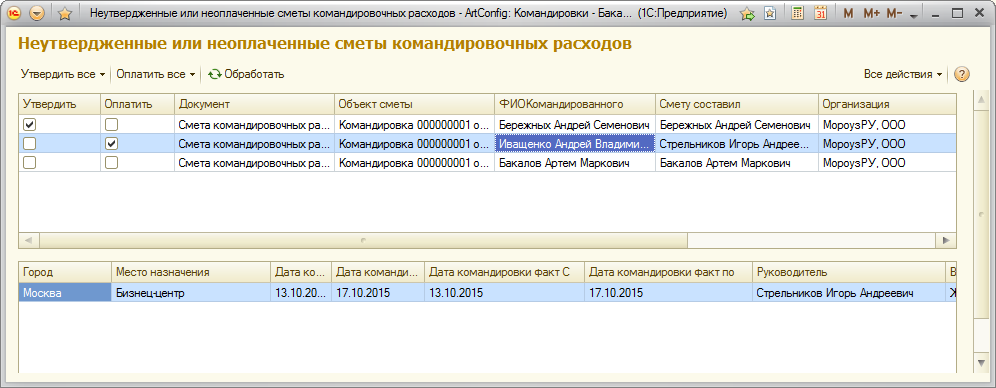 Форма константПредназначена для администратора, секретаря, руководителя и бухгалтера.Служит для задания часто используемых данных: Основная организация и Смету утвердил. При формировании документа «Смета командировочных расходов» эти данные подтягиваются автоматически. Далее, их можно отредактировать.Управление пользователямиПредназначена для администратора системы.Служит для добавления и редактирования списка пользователей конфигурации. Доступна для пользователя с ролью «Полные права». Каждому пользователю нужно назначить только ОДНУ роль.Возможные роли системы:Бухгалтер – может редактировать суммы расходов в командировочных сметах. В остальном, функционал системы, как и у остальных сотрудников.НачальникОтдела – Может создавать командировки и сметы. Не может редактировать командировки и сметы, которые он не создавал, то есть, чужие. Не может вносить суммы расходов. Суммы расходов вносит Бухгалтер.НачальникТранспортногоЦеха – собственно, может редактировать сведения об автомобилях и водителях. Остальной функционал, как у НачальникОтдела.Полные праваРуководитель – кроме всего прочего, видит на Рабочем столе сметы, которые должны быть утверждены. Утвердить командировочные расходы может Руководитель или Бухгалтер.Секретарь – может редактировать все командировки, добавлять новые.БезПраваАдминистрирования – то же, что и ПолныеПрава, только не может ничего делать в конфигураторе.ЗагрузкаОбработка «Загрузка» расположена на Рабочем столе и в разделе Работа. Служит для отображения на диаграмме Ганта загрузки сотрудников по командировкам. Диаграмму можно вывести в разрезе по сотрудникам, городам и по автомобилям.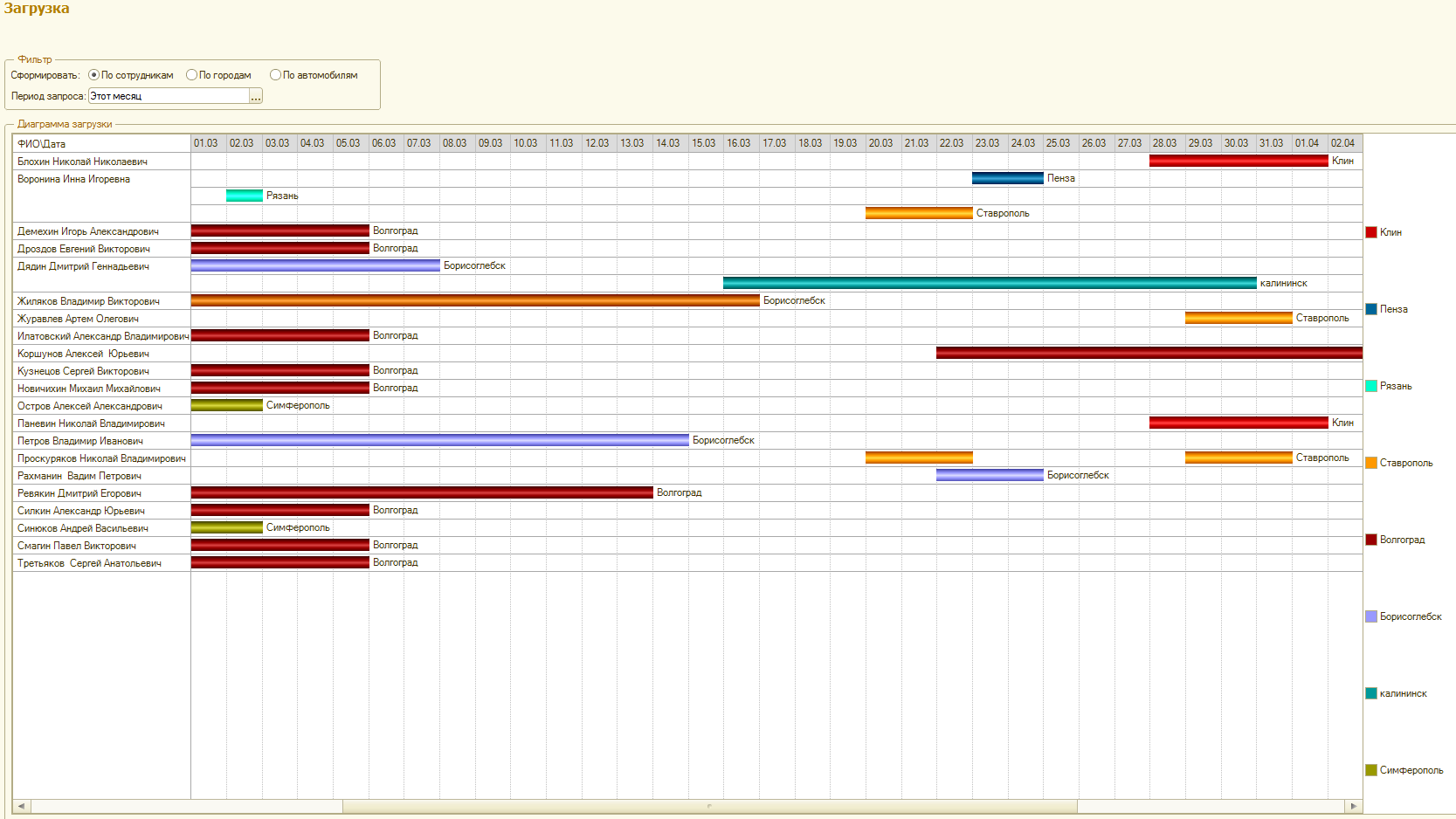 По сотрудникам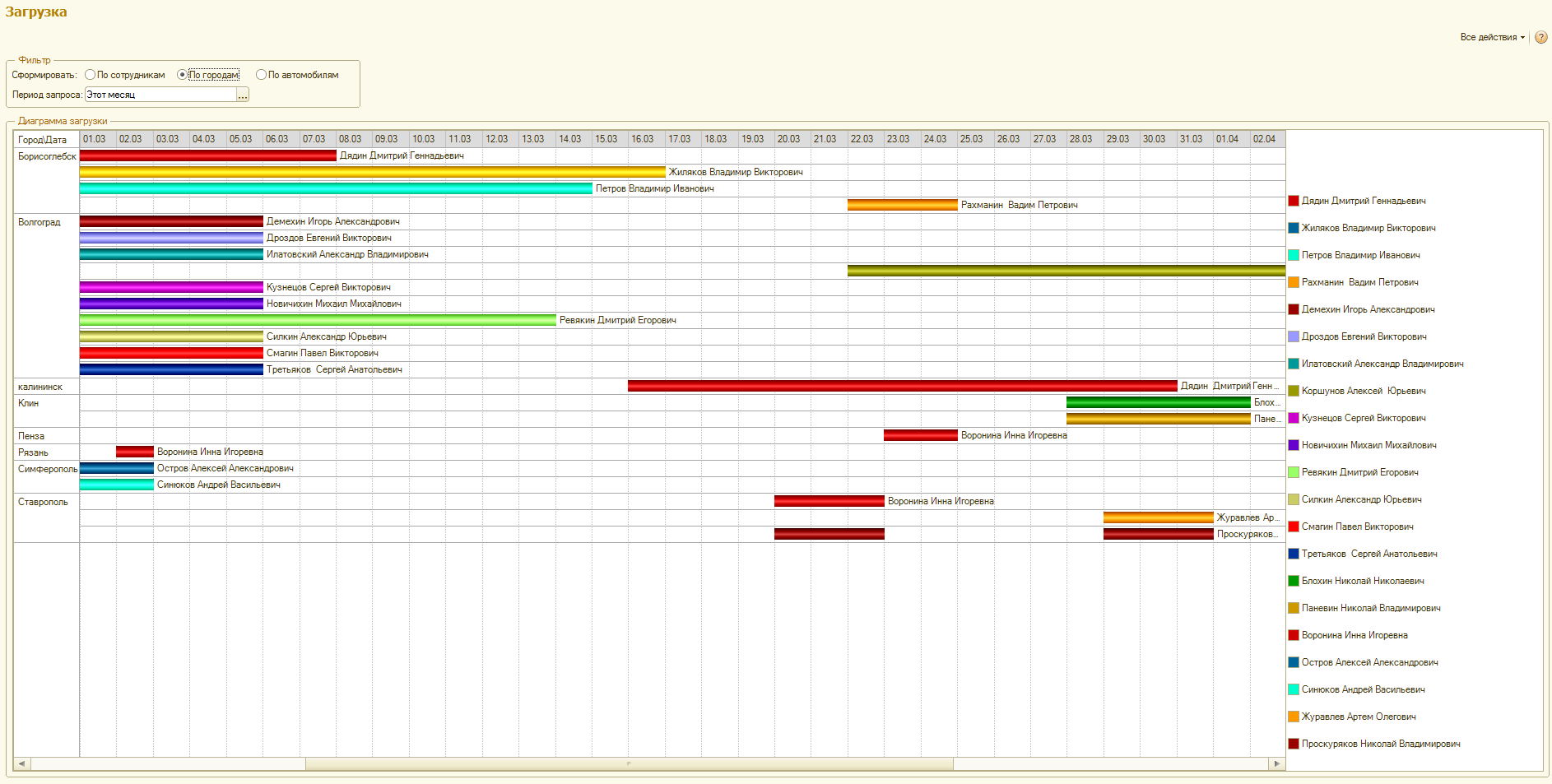 По городам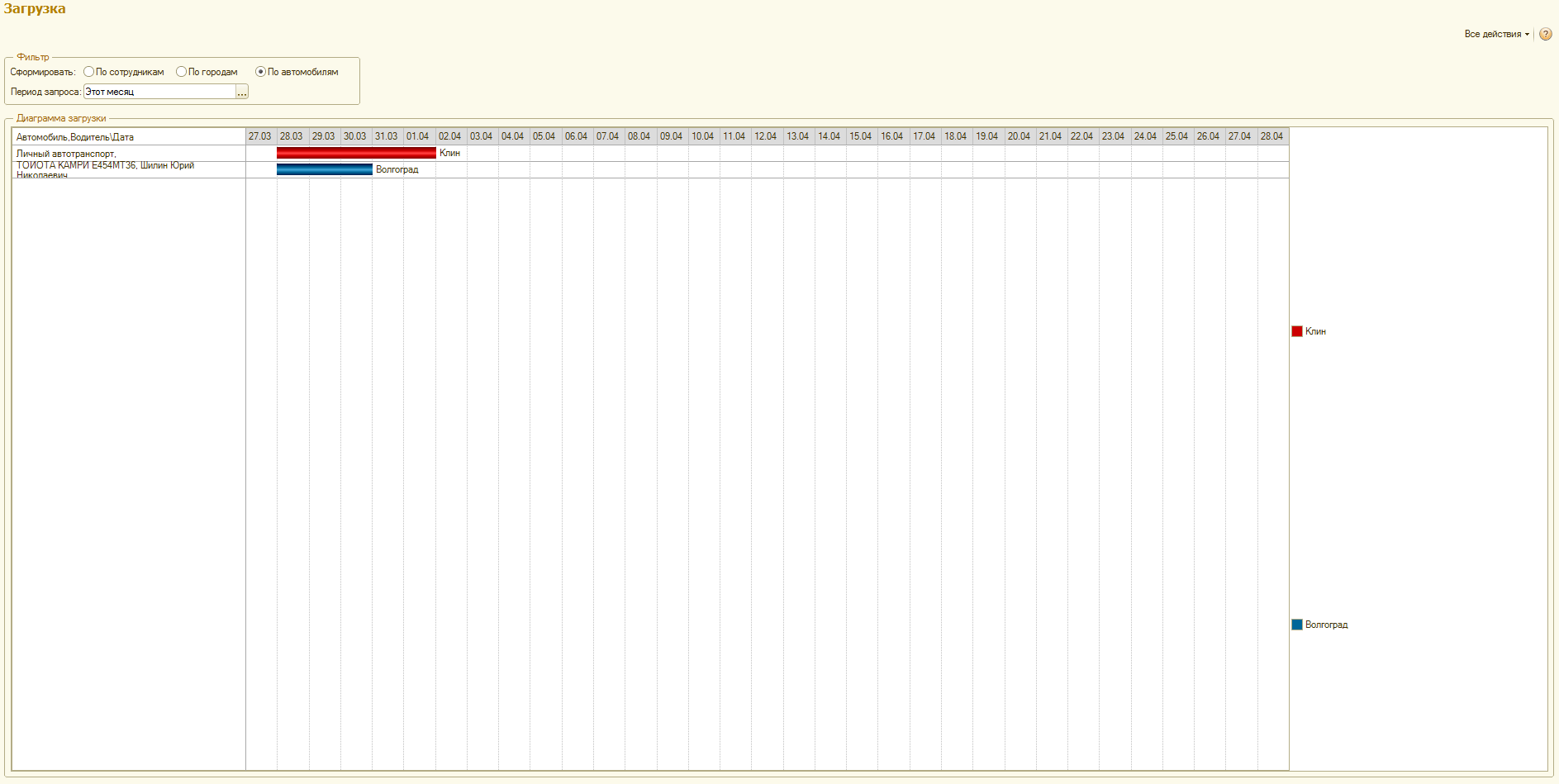 По автомобилямОтчетыВ разделах «Рабочий стол» и «Работа» есть два отчета: «Отчет по командировкам» и «Смета командировочных расходов».«Отчет по командировкам» - представляет собой реестр по командировкам.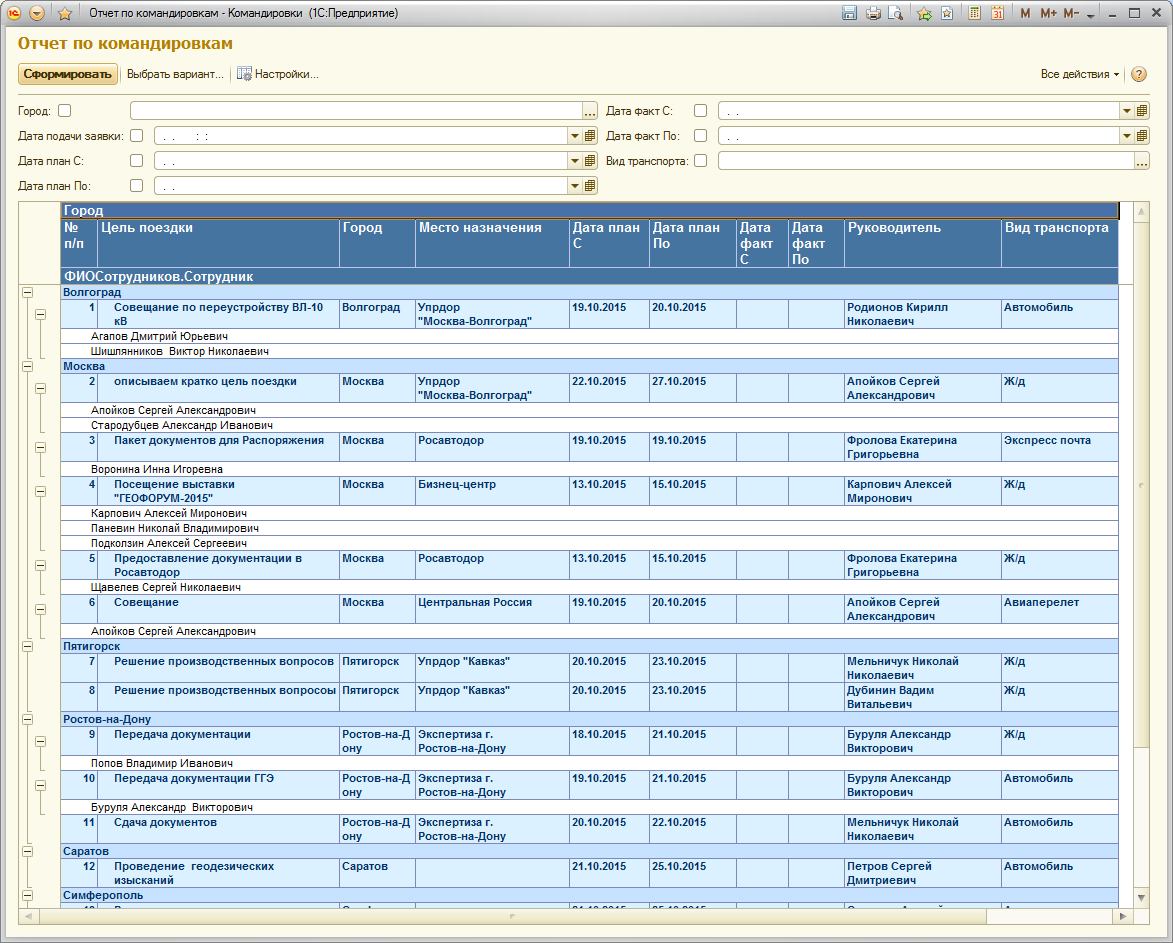 Отчет «Смета командировочных расходов» - реестр смет расходов.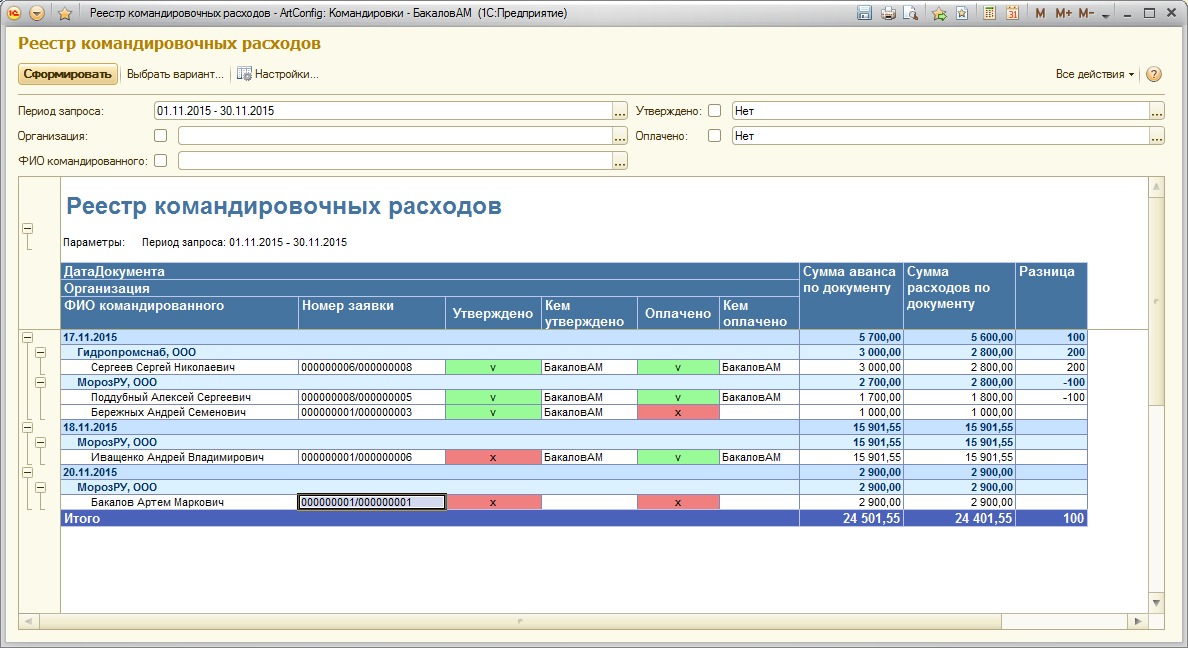 